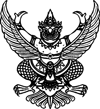 
ประกาศเทศบาลตำบลห้วยยอด
เรื่อง ประกาศผู้ชนะการเสนอราคาค่าบำรุงรักษาและซ่อมแซมโดยวิธีเฉพาะเจาะจง
-------------------------------------------------------------------- 
ประกาศเทศบาลตำบลห้วยยอด
เรื่อง ประกาศผู้ชนะการเสนอราคาค่าบำรุงรักษาและซ่อมแซมโดยวิธีเฉพาะเจาะจง
--------------------------------------------------------------------               ตามที่เทศบาลตำบลห้วยยอดได้มีโครงการสั่งจ้างค่าบำรุงรักษาและซ่อมแซมโดยวิธีเฉพาะเจาะจงนั้น             ค่าซ่อมระบบโทรศัพท์ , สายโทรศัพท์ , หัว JC11 จำนวน 3 รายการผู้ได้รับการคัดเลือก ได้แก่ บริษัท มิคเซ่น แอพพลิเคชั่น จำกัด โดยเสนอราคา เป็นเงินทั้งสิ้น 1,965.๐๐ บาท (หนึ่งพันเก้าร้อยหกสิบห้าบาทถ้วน) รวมภาษีมูลค่าเพิ่มและภาษีอื่น ค่าขนส่ง ค่าจดทะเบียน และค่าใช้จ่ายอื่นๆ ทั้งปวง              ตามที่เทศบาลตำบลห้วยยอดได้มีโครงการสั่งจ้างค่าบำรุงรักษาและซ่อมแซมโดยวิธีเฉพาะเจาะจงนั้น             ค่าซ่อมระบบโทรศัพท์ , สายโทรศัพท์ , หัว JC11 จำนวน 3 รายการผู้ได้รับการคัดเลือก ได้แก่ บริษัท มิคเซ่น แอพพลิเคชั่น จำกัด โดยเสนอราคา เป็นเงินทั้งสิ้น 1,965.๐๐ บาท (หนึ่งพันเก้าร้อยหกสิบห้าบาทถ้วน) รวมภาษีมูลค่าเพิ่มและภาษีอื่น ค่าขนส่ง ค่าจดทะเบียน และค่าใช้จ่ายอื่นๆ ทั้งปวงประกาศ ณ วันที่  26มกราคม พ.ศ. ๒๕๖1